Publicado en Madrid el 22/09/2022 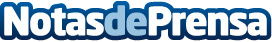 NanoVista presenta las conclusiones de su encuesta: De gafotas y cuatro ojos a... mamá quiero llevar gafasLa marca Nano Vista, líder en monturas infantiles, presentó en Madrid el pasado 15 de septiembre de 2022 los resultados una encuesta sobre cómo viven padres y niños la salud visual infantil, como parte de su programa especial NANO ACADEMYDatos de contacto:Soraya Monjas697412836Nota de prensa publicada en: https://www.notasdeprensa.es/nanovista-presenta-las-conclusiones-de-su Categorias: Nacional Sociedad Consumo Ocio para niños http://www.notasdeprensa.es